Статья о портале «Финансовая культура».Уважаемые читатели!Предлагаем вам провести время с пользой и повысить свою финансовую грамотность всей семьей! Банк России создал специальный сайт fincult.info, на котором все желающие совершенно бесплатно могут сделать это, не выходя из дома! Это будет интересно и полезно и детям, и взрослым! Вас ждут:Захватывающие приключения в веб-игре «Тайна потерянной копилки» (6+);Тестирование, которое поможет определить, насколько вы бдительны и осторожны, и легко ли мошенникам оставить вас без денег;Реальные истории людей, которые столкнулись с финансовым мошенничеством, и возможность поделиться своим опытом; Обучающие материалы, написанные простым языком, которые помогут найти ответы на различные вопросы, связанные с финансами.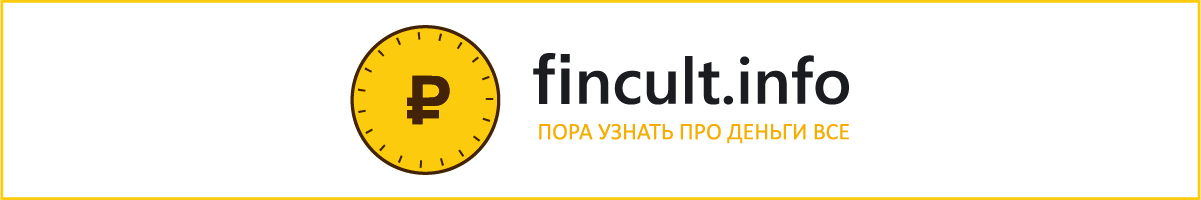 Игры могут быть очень полезными!С помощью бесплатной веб-игры «Тайна потерянной копилки» дети узнают:– Как правильно копить и тратить деньги; 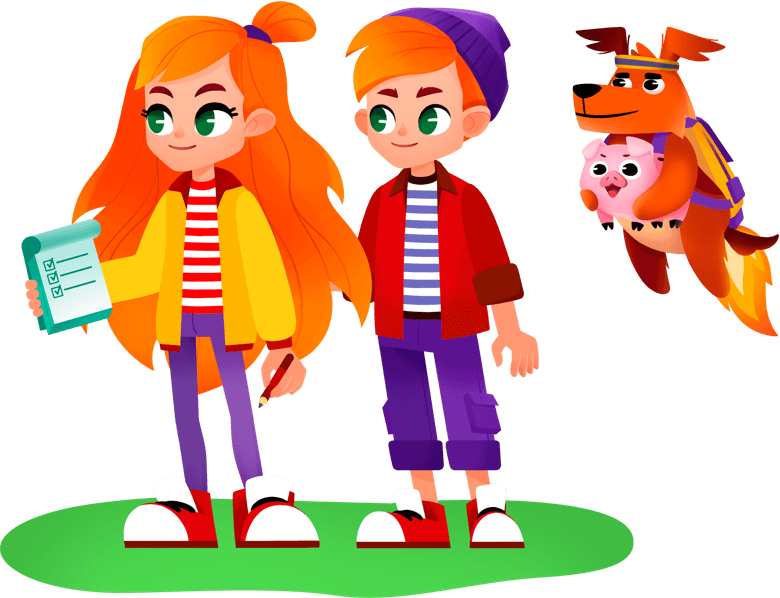 – Как избегать мошенников и сохранить свои накопления в безопасности;– Как приумножить накопленные деньги;– Как планировать свои расходы и научиться копить на мечту…и многое другое!«Тайна потерянной копилки»  рассчитана на детей от 6 лет, но будет интересна также подросткам и взрослым  Учиться лучше на чужих ошибках!Ознакомьтесь с реальными историями про мошенников, узнайте, какими уловками пользуются злоумышленники, чтобы получить ваши деньги. Защитите себя и своих близких! А если вам не повезло, и вы сами уже столкнулись с финансовым мошенничеством, расскажите свою историю, пусть она поможет другим.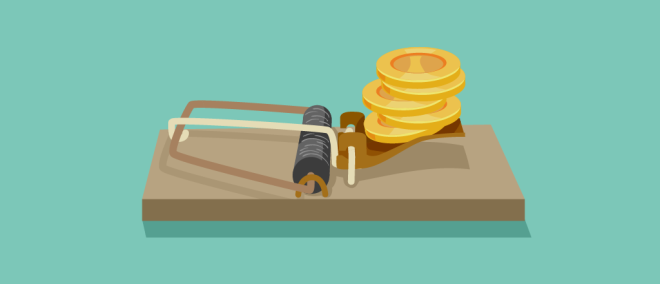 Как не остаться в дураках?Из-за мошенников и собственной неосторожности можно потерять крупную сумму денег. Пройдите бесплатный тест и узнайте, легко ли мошенникам поймать вас на удочку!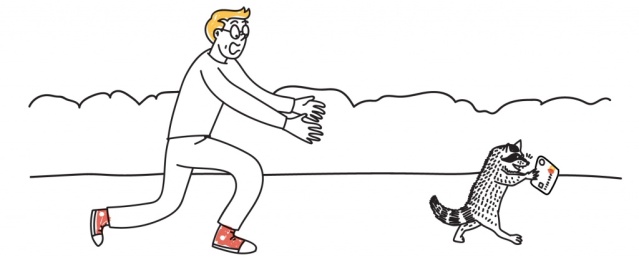 Узнайте больше о мире финансов на fincult.info!